２1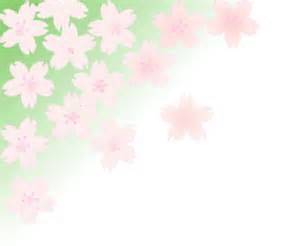 プログラムおらせのはさんにとってどうでしたか？ではかなりのでられたのではないかといますがそんなしいをれられるとなりましたね。さて、センター・ではも『プログラム』をします。「とんでいる」、「らしをしたいけれどそれをするには？」、「がえるをりたい」、たちとにをしたり、をにったや、をしてみませんか？のあるは、ごおちしております。　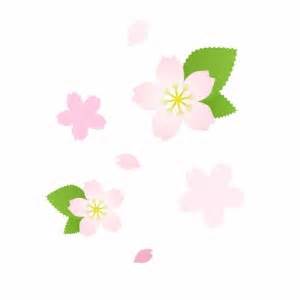 :２０１５５１４（）～７２３（）：１３～１７：センター・　：１１０００（フィールドトリップ・・・などはがかかります。）　　　　　　　　　　※はにでおいさい。：６　おみのはさせていただきます。：センター・めり：４２８（火）　　　　　　　　　　　　　　　　　　　 ：センター・　　　　　　　　　　　　　　　　〒１８７－０００３　１－２６－３０パラシオ１０２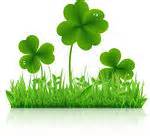 　　　　　　    Tel ０４２－４６７－７２３５　　Fax ０４２－４６７－７３３５　　　　　　　  E‐mail　cilkodaira3@hotmail.com　　　　　 　：・